NAVODILA ZA DELO PRI POUKU ANGLEŠČINE V 1. RAZREDU (7. 5. 2020)Dragi prvošolec,najprej mi odgovori na ta vprašanja. Včeraj si znova poslušal zgodbo o rjavem medvedu in drugih živali. Danes boš najprej poslušal posnetke različnih živali, pozorno prisluhni in povej, kdo se oglaša. Poskusi povedati po angleško! Ampak ne glej posnetka, sicer bo res prelahko. 😁https://www.youtube.com/watch?v=BGG616qvxBIhttps://www.youtube.com/watch?v=eMWeQWGla0Yhttps://www.youtube.com/watch?v=dDgGMInTqTohttps://www.youtube.com/watch?v=QgXM3g7J2Cwhttps://www.youtube.com/watch?v=iuy-oOJCOoMhttps://www.youtube.com/watch?v=UnD2YY2XHno&t=28s&has_verified=1https://www.youtube.com/watch?v=_Q-g-HiVEGUhttps://youtu.be/feaWVXoRz34?t=11https://www.youtube.com/watch?v=--ztGaF4m2USi uganil? Koliko? Vse? Bravo, tudi če mogoče nisi vseh zadel. Zdaj pa prisluhni meni in poišči žival, ki jo imam v mislih.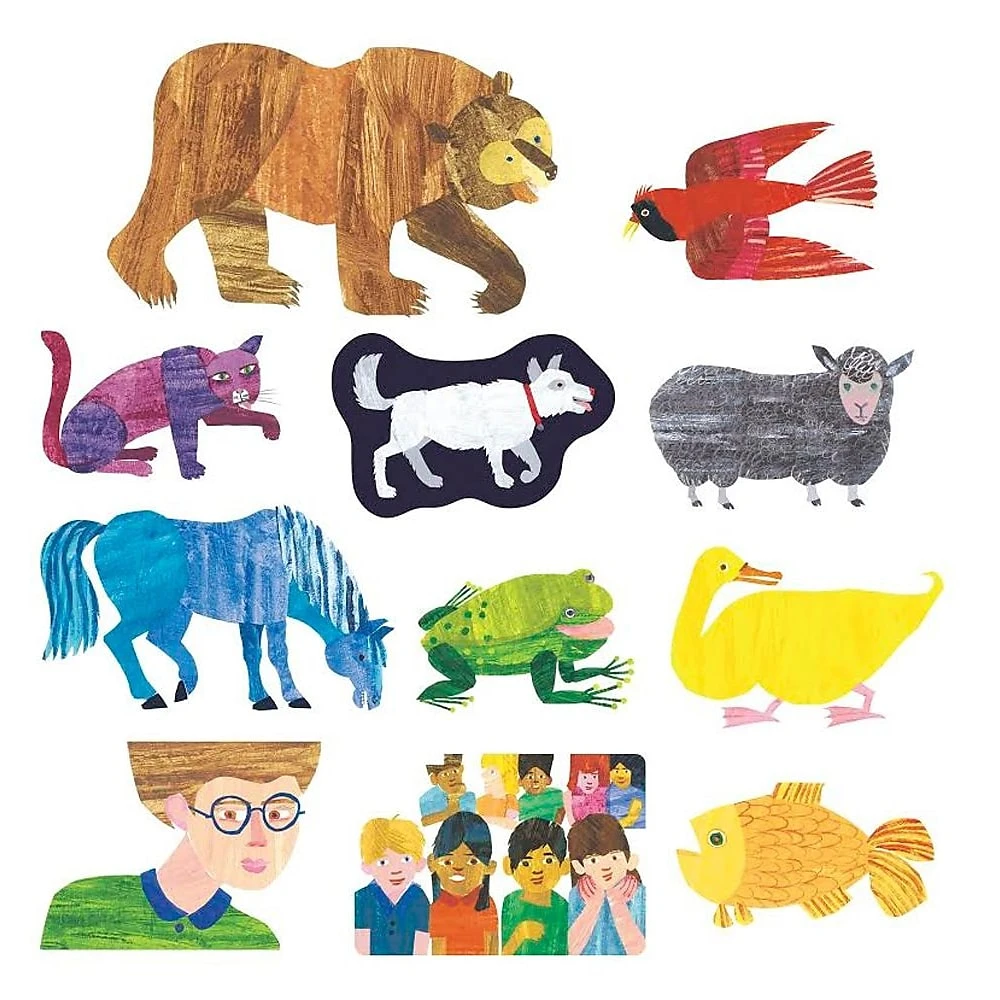 Za konec današnje ure pa odpri zvezek, napiši naslov BROWN BEAR in nariši živali, ki nastopajo v zgodbi. Pazi, da jih pobarvaš s pravo barvo, saj veš, konj je moder, mačka je vijolična, … 😁See you next week! Have a nice weekend!učiteljica Vesna